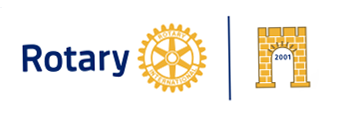 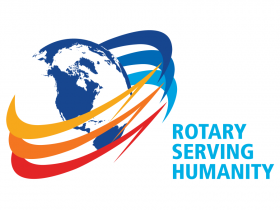 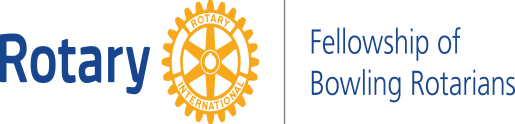 Скъпи Приятели,Тази година за нощувка Ви предлагаме няколко хотела. Моля да решите кой от тях избирате за вашето гостуване и да ни уведомите, за да направим вашата резервация навреме.Парк Хотел Пловдив 3* – www.parkhotelplovdiv.comХотел Акваленд – www.hotel.aqualand.bg/Хотел Одеон 3* – www.hotelodeon.netХотел Севън Хилс 3* – www.sevenhills-hotel.comХотел Новиз 4* – www.novizhotel.comГранд Хотел Пловдив 5* – www.grandhotelplovdiv.bgВид стаяЦени1. Нощувка ВВ - единична стая- двойна стая55 лв.75 лв.4. ПаркингбезплатноВид стаяЦени1. Нощувка ВВ - единична стая- двойна стая- студио50 лв.60 лв.75 лв.4. ПаркингбезплатноВид стаяЦени1. Нощувка ВВ - единична стая- двойна стая82 лв.117 лв.4. ПаркингбезплатноВид стаяЦени1. Нощувка ВВ - единична стая- двойна стая68 лв.98 лв.4. ПаркингбезплатноВид стаяЦени1. Нощувка ВВ - единична стая- двойна стая52 лв.72 лв.4. ПаркингбезплатноВид стаяЦени1. Нощувка ВВ - единична стая- двойна стая118 лв.156 лв.4. Паркингбезплатно